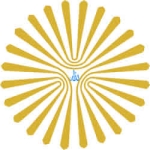 دانشگاه پیام نور مرکز خواففرم درخواست تدریسریاست محترم دانشگاه پیام نور خوافجناب آقای دکتر یوسفیبا سلام و احترام؛ اینجانب  ..................................................    فارغ التحصیل رشته   .........................................  در مقطع  ...................................................  با مشخصات زیر تقاضای همکاری با آن واحد دانشگاهی را به صورت مدرس مدعو دارم.مشخصات فردی:نام:                         نام خانوادگی:                             نام پدر:                 محل تولد:   تاریخ تولد:                       شماره شناسنامه:                             محل صدور شناسنامه:                      شماره ملی:                          وضعیت تأهل:                               وضعیت نظام وظیفه:                     سوابق تحصیلی:سوابق علمی و پژوهشی:سوابق آموزشی و اجرایی:اطلاعات تماس:آدرس محل سکونت:                                                                               تلفن:    آدرس محل کار:                                                                                    تلفن:    آدرس ایمیل:                                                                             شماره همراه:     مقطع تحصیلیرشته و گرایش تحصیلینام دانشگاهمعدلتاریختاریخمقطع تحصیلیرشته و گرایش تحصیلینام دانشگاهمعدلشروعاخذ مدرککارشناسیکارشناسی ارشددکتری